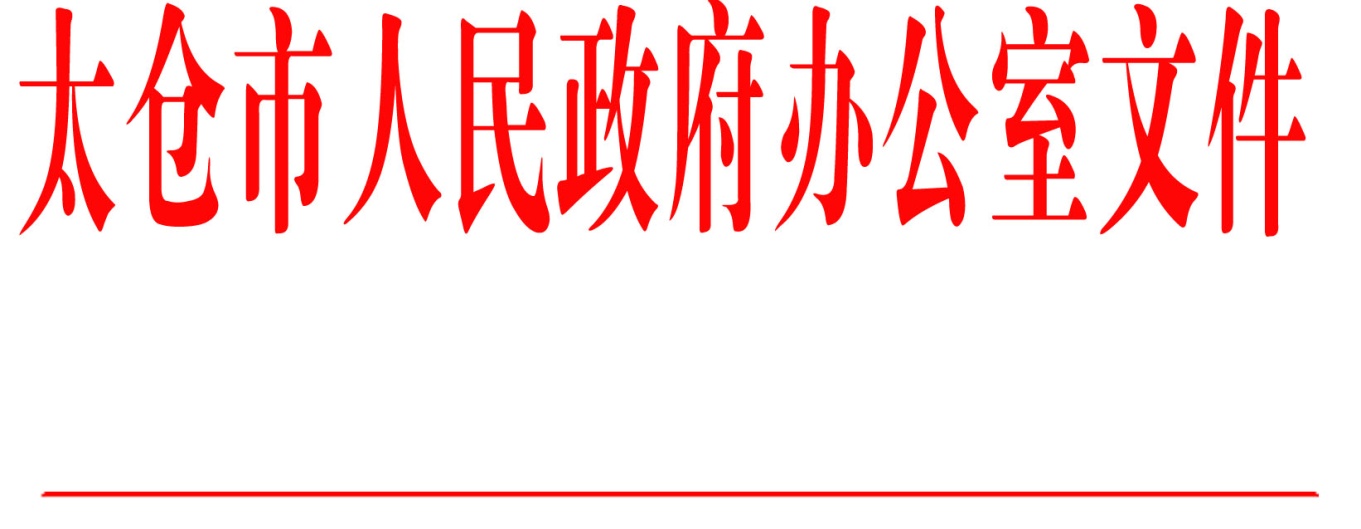 太政办〔2018〕80号市政府办公室关于调整太仓市农药集中配送工作领导小组的通知各镇人民政府，太仓港经济技术开发区、太仓高新区、旅游度假区管委会，科教新城管委会，娄东街道办事处，市各有关单位：因人事变动和工作需要，经研究，决定调整太仓市农药集中配送工作领导小组，调整后的成员名单如下：组  长：赵建初    市政府副市长   副组长：杨  俭    市供销总社主任成  员：闻  铭    市委农工办副主任        杨伟东    市公安局副局长        王建良    市财政局副局长、金融办主任        冯瑞兴    市农委副主任        姜志刚    市环保局副局长        肖伟模    市市场监督管理局副局长王宇舟    市物价局副局长        征安平    市粮食局副局长        王  辉    市供销总社副主任                张  巍    科教新城管委会南郊办事处主任        陆  明    城厢镇党委副书记彭  盛    沙溪镇副镇长钱敏芳    浏河镇副镇长龚惠琴    浮桥镇副镇长杨翠珠    璜泾镇副镇长朱庆兰    双凤镇副镇长朱建东    娄东街道办事处副主任领导小组下设办公室，办公室设在市供销总社，由杨俭同志兼任办公室主任，王辉同志兼任办公室副主任。               太仓市人民政府办公室              2018年5月31日（此件公开发布）  太仓市人民政府办公室                      2018年5月31日印发